UNDERGRADUATE CURRICULUM COMMITTEE (UCC)
PROPOSAL FORM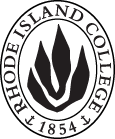 Cover page	scroll over blue text to see further important instructions: please read.N.B. DO NOT USE HIGHLIGHT, please DELETE THE WORDS THAT DO NOT APPLY TO YOUR PROPOSALALL numbers in section (A) need to be completed, including the impact ones.B.  NEW OR REVISED COURSES  DO NOT use highlight. Delete this whole page if the proposal does not include a new or revised course.C. Program Proposals   complete only what is relevant to your proposal Delete this whole page if the proposal is not revising, creating, deleting or suspending any progam.D. SignaturesChanges that affect General Education in any way MUST be approved by ALL Deans and COGE Chair.Changes that directly impact more than one department/program MUST have the signatures of all relevant department chairs, program directors, and relevant dean (e.g. when creating/revising a program using courses from other departments/programs). Check UCC manual 4.2 for further guidelines on whether the signatures need to be approval or acknowledgement.Proposals that do not have appropriate approval signatures will not be considered. Type in name of person signing and their position/affiliation.Send electronic files of this proposal and accompanying catalog copy to curriculum@ric.edu and a printed or electronic signature copy of this form to the current Chair of UCC. Check UCC website for due dates.D.1. Approvals:   required from programs/departments/deans who originate the proposal.  may include multiple departments, e.g., for joint/interdisciplinary prposals. D.2. Acknowledgements: REQUIRED from OTHER PROGRAMS/DEPARTMENTS IMPACTED BY THE PROPOSAL. SIGNATURE DOES NOT INDICATE APPROVAL, ONLY AWARENESS THAT THE PROPOSAL IS BEING SUBMITTED.  CONCERNS SHOULD BE BROUGHT TO THE UCC COMMITTEE MEETING FOR DISCUSSIONA.1. Course or programGeneral Education program: RIC 100 Introduction to RICGeneral Education program: RIC 100 Introduction to RICGeneral Education program: RIC 100 Introduction to RICGeneral Education program: RIC 100 Introduction to RICReplacing A.2. Proposal typeCourse:  creation  Program:   revision Course:  creation  Program:   revision Course:  creation  Program:   revision Course:  creation  Program:   revision A.3. OriginatorMaureen ReddyHome departmentFYSFYSFYSA.4. Context and Rationale RIC students need more instruction in the basics of the transition from high school to college and in RIC-specific information than a few days of orientation can possibly provide, but there is no clear place in the curriculum for such instruction.  FYS and FYW instructors often include materials related to that college transition (how to study, time management, adapting to the rigor of college coursework, and the like) and adjusting to RIC (resources on campus, how to get help with a variety of problems, and so on) in their courses, but not all do and the ones that do cannot cover everything, with the result that some students get such information twice (FYS and FYW) and others not at all. The current retention rate for first-time, full-time students pursuing a bachelor’s degree to return to RIC for their second year is 75%.  Only 26% of first time, part-time students return for their second year. RIC is rightly concerned with students' persistence and degree completion; research shows that the kind of basic information described above can significantly improve both. The First Year Experience Committee has been working hard for several years on multiple ways to improve students' first years at RIC, with laudable results, but none of their programs (first year convocation, freshman lecture, etc.) are required for all students, which again means that some benefit while others miss out entirely. Research done in preparation for the FYS assessment in the summer of 2018 showed that this kind of instruction is enormously helpful for students but is often not aligned with faculty expertise in a given academic discipline. Faculty members' academic training does not necessarily mean that they are expert in student success initiatives. This proposed course would fill that current gap, requiring all first year students to take a one-credit course focused on persistence and student success. All sections of the course would share a common syllabus and all instructors would be provided the same training, with those efforts coordinated by the FYS coordinator (a faculty member).  Sections would be large (capped at 60 or 80). In addition to the instructor of record (a full-time faculty member or a staff member eligible to serve as an adjunct faculty member), each section will be assigned several undergraduate peer mentors. We recommend that the course meet once weekly, with the majority of sections scheduled for Wednesdays, noon-1, so as not to interfere with other courses. Although the "free period" does not begin until 12:30, in fact few courses meet between 12 and 12:30 (exactly none are on the fall 2018 schedule). This meeting time would enable instructors to use half of their class periods (12:30-1) to bring students to campus-wide events, such as the freshman lecture, and would also allow students to attend other events from 1-2 when there is not an event to which RIC 100 would commit its class time. There would be frequent guest lectures, using videoconferencing capabilities in the auditoria so that all sections get the same material. There would need to be a section or two scheduled at a different time to accommodate students who cannot be on campus on Wednesdays.Most sections would be scheduled for fall term, with a few in spring to accommodate January admits.RIC students need more instruction in the basics of the transition from high school to college and in RIC-specific information than a few days of orientation can possibly provide, but there is no clear place in the curriculum for such instruction.  FYS and FYW instructors often include materials related to that college transition (how to study, time management, adapting to the rigor of college coursework, and the like) and adjusting to RIC (resources on campus, how to get help with a variety of problems, and so on) in their courses, but not all do and the ones that do cannot cover everything, with the result that some students get such information twice (FYS and FYW) and others not at all. The current retention rate for first-time, full-time students pursuing a bachelor’s degree to return to RIC for their second year is 75%.  Only 26% of first time, part-time students return for their second year. RIC is rightly concerned with students' persistence and degree completion; research shows that the kind of basic information described above can significantly improve both. The First Year Experience Committee has been working hard for several years on multiple ways to improve students' first years at RIC, with laudable results, but none of their programs (first year convocation, freshman lecture, etc.) are required for all students, which again means that some benefit while others miss out entirely. Research done in preparation for the FYS assessment in the summer of 2018 showed that this kind of instruction is enormously helpful for students but is often not aligned with faculty expertise in a given academic discipline. Faculty members' academic training does not necessarily mean that they are expert in student success initiatives. This proposed course would fill that current gap, requiring all first year students to take a one-credit course focused on persistence and student success. All sections of the course would share a common syllabus and all instructors would be provided the same training, with those efforts coordinated by the FYS coordinator (a faculty member).  Sections would be large (capped at 60 or 80). In addition to the instructor of record (a full-time faculty member or a staff member eligible to serve as an adjunct faculty member), each section will be assigned several undergraduate peer mentors. We recommend that the course meet once weekly, with the majority of sections scheduled for Wednesdays, noon-1, so as not to interfere with other courses. Although the "free period" does not begin until 12:30, in fact few courses meet between 12 and 12:30 (exactly none are on the fall 2018 schedule). This meeting time would enable instructors to use half of their class periods (12:30-1) to bring students to campus-wide events, such as the freshman lecture, and would also allow students to attend other events from 1-2 when there is not an event to which RIC 100 would commit its class time. There would be frequent guest lectures, using videoconferencing capabilities in the auditoria so that all sections get the same material. There would need to be a section or two scheduled at a different time to accommodate students who cannot be on campus on Wednesdays.Most sections would be scheduled for fall term, with a few in spring to accommodate January admits.RIC students need more instruction in the basics of the transition from high school to college and in RIC-specific information than a few days of orientation can possibly provide, but there is no clear place in the curriculum for such instruction.  FYS and FYW instructors often include materials related to that college transition (how to study, time management, adapting to the rigor of college coursework, and the like) and adjusting to RIC (resources on campus, how to get help with a variety of problems, and so on) in their courses, but not all do and the ones that do cannot cover everything, with the result that some students get such information twice (FYS and FYW) and others not at all. The current retention rate for first-time, full-time students pursuing a bachelor’s degree to return to RIC for their second year is 75%.  Only 26% of first time, part-time students return for their second year. RIC is rightly concerned with students' persistence and degree completion; research shows that the kind of basic information described above can significantly improve both. The First Year Experience Committee has been working hard for several years on multiple ways to improve students' first years at RIC, with laudable results, but none of their programs (first year convocation, freshman lecture, etc.) are required for all students, which again means that some benefit while others miss out entirely. Research done in preparation for the FYS assessment in the summer of 2018 showed that this kind of instruction is enormously helpful for students but is often not aligned with faculty expertise in a given academic discipline. Faculty members' academic training does not necessarily mean that they are expert in student success initiatives. This proposed course would fill that current gap, requiring all first year students to take a one-credit course focused on persistence and student success. All sections of the course would share a common syllabus and all instructors would be provided the same training, with those efforts coordinated by the FYS coordinator (a faculty member).  Sections would be large (capped at 60 or 80). In addition to the instructor of record (a full-time faculty member or a staff member eligible to serve as an adjunct faculty member), each section will be assigned several undergraduate peer mentors. We recommend that the course meet once weekly, with the majority of sections scheduled for Wednesdays, noon-1, so as not to interfere with other courses. Although the "free period" does not begin until 12:30, in fact few courses meet between 12 and 12:30 (exactly none are on the fall 2018 schedule). This meeting time would enable instructors to use half of their class periods (12:30-1) to bring students to campus-wide events, such as the freshman lecture, and would also allow students to attend other events from 1-2 when there is not an event to which RIC 100 would commit its class time. There would be frequent guest lectures, using videoconferencing capabilities in the auditoria so that all sections get the same material. There would need to be a section or two scheduled at a different time to accommodate students who cannot be on campus on Wednesdays.Most sections would be scheduled for fall term, with a few in spring to accommodate January admits.RIC students need more instruction in the basics of the transition from high school to college and in RIC-specific information than a few days of orientation can possibly provide, but there is no clear place in the curriculum for such instruction.  FYS and FYW instructors often include materials related to that college transition (how to study, time management, adapting to the rigor of college coursework, and the like) and adjusting to RIC (resources on campus, how to get help with a variety of problems, and so on) in their courses, but not all do and the ones that do cannot cover everything, with the result that some students get such information twice (FYS and FYW) and others not at all. The current retention rate for first-time, full-time students pursuing a bachelor’s degree to return to RIC for their second year is 75%.  Only 26% of first time, part-time students return for their second year. RIC is rightly concerned with students' persistence and degree completion; research shows that the kind of basic information described above can significantly improve both. The First Year Experience Committee has been working hard for several years on multiple ways to improve students' first years at RIC, with laudable results, but none of their programs (first year convocation, freshman lecture, etc.) are required for all students, which again means that some benefit while others miss out entirely. Research done in preparation for the FYS assessment in the summer of 2018 showed that this kind of instruction is enormously helpful for students but is often not aligned with faculty expertise in a given academic discipline. Faculty members' academic training does not necessarily mean that they are expert in student success initiatives. This proposed course would fill that current gap, requiring all first year students to take a one-credit course focused on persistence and student success. All sections of the course would share a common syllabus and all instructors would be provided the same training, with those efforts coordinated by the FYS coordinator (a faculty member).  Sections would be large (capped at 60 or 80). In addition to the instructor of record (a full-time faculty member or a staff member eligible to serve as an adjunct faculty member), each section will be assigned several undergraduate peer mentors. We recommend that the course meet once weekly, with the majority of sections scheduled for Wednesdays, noon-1, so as not to interfere with other courses. Although the "free period" does not begin until 12:30, in fact few courses meet between 12 and 12:30 (exactly none are on the fall 2018 schedule). This meeting time would enable instructors to use half of their class periods (12:30-1) to bring students to campus-wide events, such as the freshman lecture, and would also allow students to attend other events from 1-2 when there is not an event to which RIC 100 would commit its class time. There would be frequent guest lectures, using videoconferencing capabilities in the auditoria so that all sections get the same material. There would need to be a section or two scheduled at a different time to accommodate students who cannot be on campus on Wednesdays.Most sections would be scheduled for fall term, with a few in spring to accommodate January admits.RIC students need more instruction in the basics of the transition from high school to college and in RIC-specific information than a few days of orientation can possibly provide, but there is no clear place in the curriculum for such instruction.  FYS and FYW instructors often include materials related to that college transition (how to study, time management, adapting to the rigor of college coursework, and the like) and adjusting to RIC (resources on campus, how to get help with a variety of problems, and so on) in their courses, but not all do and the ones that do cannot cover everything, with the result that some students get such information twice (FYS and FYW) and others not at all. The current retention rate for first-time, full-time students pursuing a bachelor’s degree to return to RIC for their second year is 75%.  Only 26% of first time, part-time students return for their second year. RIC is rightly concerned with students' persistence and degree completion; research shows that the kind of basic information described above can significantly improve both. The First Year Experience Committee has been working hard for several years on multiple ways to improve students' first years at RIC, with laudable results, but none of their programs (first year convocation, freshman lecture, etc.) are required for all students, which again means that some benefit while others miss out entirely. Research done in preparation for the FYS assessment in the summer of 2018 showed that this kind of instruction is enormously helpful for students but is often not aligned with faculty expertise in a given academic discipline. Faculty members' academic training does not necessarily mean that they are expert in student success initiatives. This proposed course would fill that current gap, requiring all first year students to take a one-credit course focused on persistence and student success. All sections of the course would share a common syllabus and all instructors would be provided the same training, with those efforts coordinated by the FYS coordinator (a faculty member).  Sections would be large (capped at 60 or 80). In addition to the instructor of record (a full-time faculty member or a staff member eligible to serve as an adjunct faculty member), each section will be assigned several undergraduate peer mentors. We recommend that the course meet once weekly, with the majority of sections scheduled for Wednesdays, noon-1, so as not to interfere with other courses. Although the "free period" does not begin until 12:30, in fact few courses meet between 12 and 12:30 (exactly none are on the fall 2018 schedule). This meeting time would enable instructors to use half of their class periods (12:30-1) to bring students to campus-wide events, such as the freshman lecture, and would also allow students to attend other events from 1-2 when there is not an event to which RIC 100 would commit its class time. There would be frequent guest lectures, using videoconferencing capabilities in the auditoria so that all sections get the same material. There would need to be a section or two scheduled at a different time to accommodate students who cannot be on campus on Wednesdays.Most sections would be scheduled for fall term, with a few in spring to accommodate January admits.A.5. Student impactBy aligning First Year Experience programming, student support services, and proactive outreach to first year students with the launch of this course, the overall impact should be positive, especially in retaining first year students. There are, however, two possible negatives: (1) requiring one more credit to be taken in the first year would push some first year students above 18 credits in one term. There would need to be a mechanism by which the credit limit would be automatically overridden for this course without charging students for that additional credit and (2) students in high-credit programs might well end up with more than 120 credits. In addition to the positive impact on students taking the course, the impact on those working as peer mentors would be positive, enabling them to have a closer connection to other RIC students and to build their own resumes for future employment.By aligning First Year Experience programming, student support services, and proactive outreach to first year students with the launch of this course, the overall impact should be positive, especially in retaining first year students. There are, however, two possible negatives: (1) requiring one more credit to be taken in the first year would push some first year students above 18 credits in one term. There would need to be a mechanism by which the credit limit would be automatically overridden for this course without charging students for that additional credit and (2) students in high-credit programs might well end up with more than 120 credits. In addition to the positive impact on students taking the course, the impact on those working as peer mentors would be positive, enabling them to have a closer connection to other RIC students and to build their own resumes for future employment.By aligning First Year Experience programming, student support services, and proactive outreach to first year students with the launch of this course, the overall impact should be positive, especially in retaining first year students. There are, however, two possible negatives: (1) requiring one more credit to be taken in the first year would push some first year students above 18 credits in one term. There would need to be a mechanism by which the credit limit would be automatically overridden for this course without charging students for that additional credit and (2) students in high-credit programs might well end up with more than 120 credits. In addition to the positive impact on students taking the course, the impact on those working as peer mentors would be positive, enabling them to have a closer connection to other RIC students and to build their own resumes for future employment.By aligning First Year Experience programming, student support services, and proactive outreach to first year students with the launch of this course, the overall impact should be positive, especially in retaining first year students. There are, however, two possible negatives: (1) requiring one more credit to be taken in the first year would push some first year students above 18 credits in one term. There would need to be a mechanism by which the credit limit would be automatically overridden for this course without charging students for that additional credit and (2) students in high-credit programs might well end up with more than 120 credits. In addition to the positive impact on students taking the course, the impact on those working as peer mentors would be positive, enabling them to have a closer connection to other RIC students and to build their own resumes for future employment.By aligning First Year Experience programming, student support services, and proactive outreach to first year students with the launch of this course, the overall impact should be positive, especially in retaining first year students. There are, however, two possible negatives: (1) requiring one more credit to be taken in the first year would push some first year students above 18 credits in one term. There would need to be a mechanism by which the credit limit would be automatically overridden for this course without charging students for that additional credit and (2) students in high-credit programs might well end up with more than 120 credits. In addition to the positive impact on students taking the course, the impact on those working as peer mentors would be positive, enabling them to have a closer connection to other RIC students and to build their own resumes for future employment.A.6. Impact on other programs In a broad sense, all programs would be affected. In a more direct sense, only GenEd would be directly affected.In a broad sense, all programs would be affected. In a more direct sense, only GenEd would be directly affected.In a broad sense, all programs would be affected. In a more direct sense, only GenEd would be directly affected.In a broad sense, all programs would be affected. In a more direct sense, only GenEd would be directly affected.In a broad sense, all programs would be affected. In a more direct sense, only GenEd would be directly affected.A.7. Resource impactFaculty PT & FT: The course would be taught by full-time faculty members and staff members eligible to serve as adjunct faculty members (both with expertise in student success), and would be coordinated by a faculty member as part of the FYS coordinator’s job.The course would be taught by full-time faculty members and staff members eligible to serve as adjunct faculty members (both with expertise in student success), and would be coordinated by a faculty member as part of the FYS coordinator’s job.The course would be taught by full-time faculty members and staff members eligible to serve as adjunct faculty members (both with expertise in student success), and would be coordinated by a faculty member as part of the FYS coordinator’s job.The course would be taught by full-time faculty members and staff members eligible to serve as adjunct faculty members (both with expertise in student success), and would be coordinated by a faculty member as part of the FYS coordinator’s job.A.7. Resource impactLibrary:NoneNoneNoneNoneA.7. Resource impactTechnologyNoneNoneNoneNoneA.7. Resource impactFacilities:Large auditoria would need to be reserved for shared meetings, and smaller rooms would need to be used for individual class meetings.Large auditoria would need to be reserved for shared meetings, and smaller rooms would need to be used for individual class meetings.Large auditoria would need to be reserved for shared meetings, and smaller rooms would need to be used for individual class meetings.Large auditoria would need to be reserved for shared meetings, and smaller rooms would need to be used for individual class meetings.A.8. Semester effectiveFall 2019 A.9. Rationale if sooner than next Fall A.9. Rationale if sooner than next FallOld (for revisions only)Only include information that is being revised, otherwise leave blank (delete provided examples that do not apply)NewExamples are provided for guidance, delete the ones that do not applyB.1. Course prefix and number RIC 100B.2. Cross listing number if anyB.3. Course title Introduction to RICB.4. Course description Students learn how to navigate college in general and RIC specifically, including such topics as time management, wellness, college expectations, note-taking, cultural competency, and campus resources.B.5. Prerequisite(s)noneB.6. OfferedFall  | Spring  | Summer  |Even years |  Odd years | AnnuallyAlternate Years  | As neededFall  | Spring  | B.7. Contact hours 1B.8. Credit hours1B.9. Justify differences if anyB.10. Grading system Letter grade  | Pass/Fail  |  CR/NCRCR/NCRB.11. Instructional methodsFieldwork  | Internship  | Laboratory | Lecture  | Practicum  | Seminar  | Small group | Individual |  Studio | Distance LearningLecture  | | Small group | Individual | B.12.CategoriesRequired for major/minor   |Restricted elective for major/minor  | Free elective  | Required for Certification Required for most students (except transfers and those who are taking COLL 101, or HONR 150)B.13. Is this an Honors course?YES  | NO| NOB.14. General EducationN.B. Connections must include at least 50% Standard Classroom instruction.YES  | NO  |category:YES  | category: new category, RIC introductionB.15. How will student performance be evaluated?Attendance  | Class participation |  Exams  |  Presentations  | Papers  | Class Work  | Interviews | Quizzes |Performance Protocols  | Projects | |  Reports of outside supervisor Attendance  | Class participation |  Online quizzesB.16. Redundancy statementCOLL 101 is similar. Students who are required to take COLL 101 as athletes or as Nursing Learning Community members will be exempt from RIC 100. So too will students taking HONR 150, another similar class, and COLL 150 (which is taken by PEP students.B. 17. Other changes, if anyB.18. Course learning outcomes: List each one in a separate rowProfessional Org.Standard(s), if relevantHow will each outcome be measured?Students will learn how to succeed in collegeOnline quizzesStudents will learn how to navigate RICOnline quizzesB.19. Topical outline: Do NOT insert whole syllabus, we just need a two-tier outline1) The transition to college  	a. college culture and expectations      b. understanding institutional structure:academic: what is a department chair? Dean? Provost?Student success division2) Navigating RIC      a. overview of campus resources3) Taking care of yourself	a. wellness, including nutrition	b. mental health, including dealing with stress	c. financial wellness	d. understanding your own learning style      e. overcoming barriers4) Skills	a. computer literacy	b. time management	c. listening and note-taking     d. study skills6) Preparing for academic advising and registration for next term7) Big picture issues	a. diversity and cultural competence	b. ethics	c. critical thinking8) Getting involved beyond the classroom	a. student clubs and activities9) Looking toward the future	a. exploring careers	b. building a resume and portfolio	c. internshipsOld (for revisions only)New/revisedC.1. Enrollments1200 per yearC.2. Admission requirementsC.3. Retention requirementsC.4. Course requirements for each program optionThis course is being added to the Gen Ed. Requirements in a similar fashion to second language requirement, thus this will not add to the Gen Ed. Credit count as not all students will need to take it.C.5. Credit count for each program option4040C.6. Other changes if anyC.7  Program goalsNeeded for all new programsNamePosition/affiliationSignatureDateMaureen ReddyFYS CoordinatorJames MagyarChair of COGEEarl SimsonDean of FASTab to add rowsNamePosition/affiliationSignatureDateGerri AugustCo-dean, FSEHDJulie HorwitzCo-dean, FSEHDJeffrey MelloDean, School of BusinessTab to add rowsDebra ServelloInterim Dean, School of NursingJayashree NimmagaddaInterim Dean, SSW